Staff Notes Gold Hill Mesa:The board approved moving forward with securing consultants to begin the study process on forming a new Gold Hill Mesa Commercial URA. This area is 31 acres of residential (attached/detached single family dwellings), with 16 acres of commercial and approximately 44 acres of open space. The board has previously approved the financial analysis, condition study and plan for this project. If the board approves the impact report (in front of you today) we will move forward with noticing the taxing districts on the formation of a new URA. As a reminder, the Gold Hill Mesa Commercial URA was initially formed in 2015 but due to several development and timing factors the project was never able to be realized. 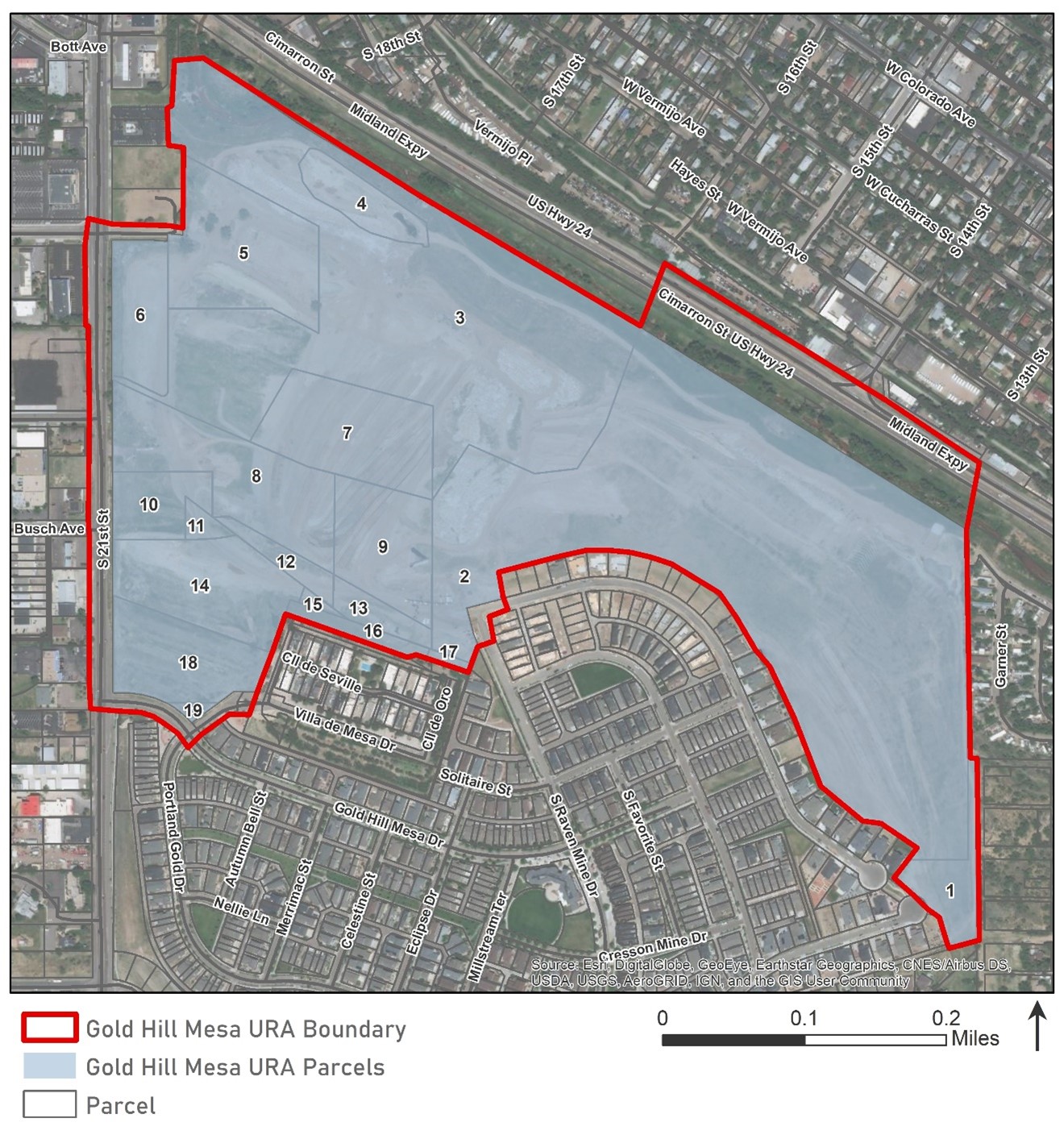 